Дата 21.04.2020Группа АМ-19Тема урока: КОСИНУС СУММЫ И РАЗНОСТИ ДВУХ АРГУМЕНТОВ.Тип урока: урок изучения нового материала.Цели урока: на основе полученных ранее знаний, вывести формулы для вычисления косинуса суммы и разности двух аргументов; выработать умения и навыки применения данных формул к упрощению выражений, решению уравнений.Ход урока:1.Организационный этап. Учитель приветствует учащихся, объясняет тему урока, цели и задачи урока.2. Повторение (подготовка учащихся к активному усвоению нового материала). Необходимо повторить с учащимися следующие понятия и формулы: вектор, скалярное произведение векторов, определение координат данного вектора, формула скалярного произведения в координатах, определения косинуса и синуса.3. Изучение нового материала.   ДЕМОНСТРАЦИЯСЛАЙДОВ 2-5      Вывод формулы косинуса суммы и разности двух аргументов:

           Рис.1                         Рис.2
          Повернем радиус ОА, равный R, около точки О на угол α и на угол β (рис.1). Получим радиусы ОВ и ОС. Найдем скалярное произведение векторов и . же координаты имеют Пусть координаты точки В равны х1 и y1, координаты точки С равны х2 и y2. Эти соответственно и векторы и . По определению скалярного произведения векторов:
 = х1х2 + y1y2. (1)
          Выразим скалярное произведение через тригонометрические функции углов α и β. Из определения косинуса и синуса следует, что
х1 = R cos α, y1 = R sin α, х2 = R cos β, y2 = R sin β.
Подставив значения х1, х2, y1, y2 в правую часть равенства (1), получим:
= R2cos α cosβ + R2sin α sinβ = R2(cos α cosβ + sin α sinβ).
С другой стороны, по теореме о скалярном произведении векторов имеем:
= cos BOC = R2cos BOC.
Угол ВОС между векторами и может быть равен α - β (рис.1), - (α - β) (рис.2) либо может отличаться от этих значений на целое число оборотов. В любом из этих случаев cos BOC = cos (α - β). Поэтому
  = R2 cos (α - β).
Т.к.   равно также R2(cos α cosβ + sin α sinβ), то 
cos(α - β) = cos α cosβ + sin α sinβ.

cos(α + β) = cos(α - (-β)) = cos α cos(-β) + sin α sin(-β) = cos α cosβ - sin α sinβ. 
Значит,  cos(α + β) = cos α cosβ - sin α sinβ.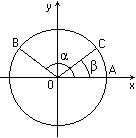 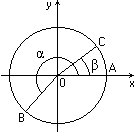 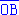 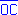 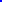 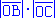 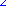 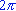 4. Закрепление изученного материала.1. Вычислить: 1) cos750, 2) cos150.        СЛАЙДЫ 6 и 7Решение: 1) Воспользуемся тем, что 750 = 450 + 300;cos750 = cos( 450 + 300) = cos450·cos300 – sin450·sin300=  ;  2) Воспользуемся тем, что 150 = 450 - 300;cos150 = cos(450 - 300) = cos450·cos300  + sin 450·sin300 =  .2.  Вычислить:   , если известно, что . СЛАЙД 8Решение:   . По условию аргумент y принадлежит второй четверти, а в ней синус положителен. Поэтому из равенства     находим, что   .      . Домашнее задание: вычислить  1) cos370cos80 – sin370sin80;    2) cos1070cos170 + sin1070sin170.2) cos1070cos170 + sin1070sin170 = cos(1070  - 170) = cos900 = 0. 